Circle TimeMondayTuesdayWednesdayThursdayFridaySocial, Emotional, Literacy & LanguageCalendar & JobsStory:  Patrick Patron Saint of Ireland   Who was Saint    Patrick?       Goal: Recognizing & recallingCalendar & JobsStory: Little Blue & Little YellowWhat is your favorite color?  What is a secondary color?Calendar & JobsStory: Red Sheep, Blue Sheep Make a rainbow  (storyboard)Goal : Scientific InquirySaint Patrick’s Day Party!Calendar & JobsStory:  The Great Blueness & Little Rabbits Color BookWhat is a primary color?Science, Sensory & Math ConceptsWe will turn flowers green for St. Patrick’s Day! Goal: Scientific inquiry & experiences with natureSensory Table: Light table & numbers! Rainbow coin sorting!  Goal: To count and match number quantities.Color mixing! What colors can you make?Goal : Scientific Inquiry, recognizing & recalling, sensory experienceSt. Patrick’s Day pattern cut outs.We will have this as a fun activity during the party. You could win a prize.Goal: To demonstrate a knowledge of patternsWe will make flubber together as a class! Goal: Practicing pouring & measuring with different tools & following a recipeArts , Crafts & Creative ExpressionWe will make colorful streamers to take to the woods (weather permitting) Goal: Following directionsEasel Painting!Goal: Creative expressionGlittering Shamrocks!Goal: Creative expression& sensory experienceCount & color a rainbow. These will go in our ME books to be presented at graduation. Goal: Color & letter recognitionColorful bead necklaces! We will have silver shamrocks to add to our necklaces. Goal: FUNEasel Painting!Goal: Creative expressionEdible rainbow necklaces!Goal: To demonstrate a knowledge of patternsMusic , Games & Dramatic PlayThe Rainbow Song!Goal: Recognizing & recallingColorful traveling song. Goal: Exploring musical concepts & expressionCalendar Song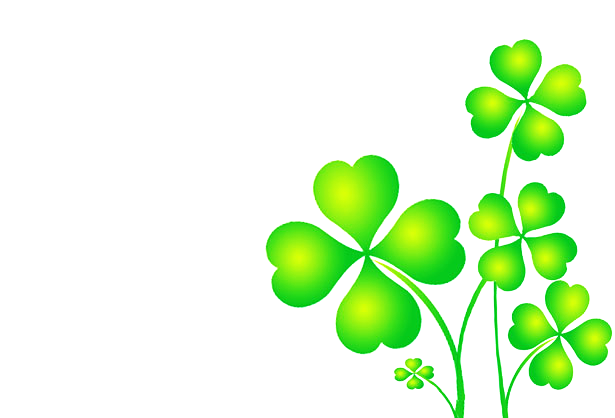 Goal: Learning the days of the weekThe Rainbow Song!Goal: Recognizing & recallingOne, Two, O’leary! An Irish folk song.Goal: Exploring musical concepts & expressionCalendar SongGoal: Learning the days of the weekColorful traveling song.WEAR GREEN!Walking Rainbow science experiment. What will happen?Goal: Scientific Inquiry & color recognitionExtra SpecialWeekly Goal: To have fun! We will also talk about what makes a rainbow, primary & secondary colors.Color changing glasses!What can you see?Goal : Scientific Inquiry, recognizing & recallingWe will make a rainbow! (wear your favorite rainbow color)Goal: To demonstrate a knowledge of patternsHunting for gold! Tricky leprechauns will visit today! We should find gold in the woods               Goal: FUN Sharing Circle! Wed., Thurs. & Fri.Bring in something special to share!(remember no weapons)